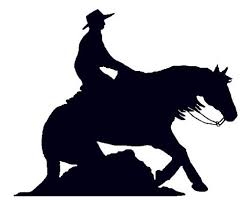 Reining Horse Association of NevadaClass DescriptionsAll of the Following classes are offered by R.H.A.N. All classes are based on NRHA, NRCHA, and AQHA Ranch Riding Rule book.  Cow Horse ClassesOpen Cow Horse: Any rider on any horse. This is a down the fence class.Amateur Cow Horse: any Non-pro rider on any horse. This is a Box Drive Box class.Limited Cow Horse: Any amateur rider in any horse. This is a box-only class.Youth Cow Horse: Any Youth that is 10-17 as of Jan 1st can go in this class on any horse. This is a box-only class. Reining ClassesReining warm-up: any rider on any horse. Rider gets 4 min in the arena by themselves. This is a non-judged class.Snaffle Bit/ Hackamore: Any rider may show a horse that is 5 years old or younger in a smooth Snaffle Bit or Hackamore. (This is the only class you can show in a Hackamore)Open Reining: Any Rider on any horseLittle Reiners: Any youth that is 10 and under as of Jan. 1st. can ride on any horse and any level. Patterns can be 2 handed and ridden lead line, walk, trot, or lope. With or without an adult in the arenaYouth Reining: any youth that is 17 and under by Jan 1st. 13 and under may ride 2 hands on the bridle. Can do a simple or flying lead change. 14-17 must follow the pattern as stated. No restriction on ownership of the horse.Rookie Reining: Any declared non-pro rider that has not placed in an open class in any NRHA or NRCHA. Must ride one-handed in the bridle. No restrictions on the ownership of horses in this class.Non-Pro Reining: A non-pro is defined as and rider that is not training or showing astride in any equine discipline or giving instruction on the showing or training of a performance horse. At the time of the member’s Non-Pro application and Declaration, has not won more than $200,000 in any open reining or cow horse competition.  A horse shown in non-Pro competition must be solely and completely owned by one of the following: (1) the non-pro (2) member(s) of the non-pro’s immediate family. Green Reiner: Any green rider on any horse. Riders may ride with 2 hands on the bridle, No restrictions on the ownership of horses in this class. Green as Grass: Any rider on any horse that has never shown in a reining class. Riders may ride 2 hands on the bridle. This is a no lead change class. Riders can only show in this class for 2 years.Novice horse non-Pro: any horse that has not won over $1000 in lifetime earnings in any reining class. Horse ownership is defined in the non-pro class. Ranch Riding Open Ranch Riding: Any rider on any horsearmature ranch riding: Any non-pro rider on any horse that has not won over $1000 in lifetime earnings in ranch riding. This class follows the pattern as stated.Novice Ranch Riding: Any green rider on any horse. This class can do simple lead changes without any penalty. Can ride 2 hands on the bridle.Youth Ranch riding: any youth that is 17 and under by Jan 1st. 13 and under may ride 2 hands on the bridle. Can do a simple or flying lead change. 14-17 must follow the pattern as stated. No restriction on ownership of the horse.Walk trot ranch riding: Any declared non-pro rider on any horse. May ride 2 hands on the bridle. This is a walk trot only class